Benodigdheden schooljaar 2019-2020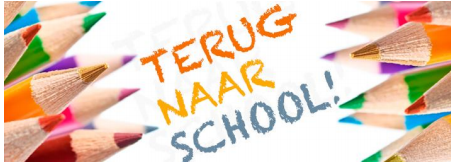 Nederlandsringmap A4 rug 5 cm (werkmap) ringmap A4 rug 3 cm (lees- en schrijfvaardigheid) 6 kartonnen/plastic tussenbladen A4-formaat 10 foldermapjes met perforatierand A4-formaat (bovenzijde open) 2 markeerstiften (groen, blauw) gelijnde cursusblok (10-tal bladen) versterkingsringen (vrijblijvend)Wiskundegeodriehoekpasservulpotlooddikke ringmap om modules thuis te bewarenICT ringmap (A4 – rug 5 cm)STEM (voor de betreffende leerlingen) bestekmapje Latijn1 ringmap (A4 – rug 5cm)1 presentatiemapje5 tussenschottenFrans1 ringmap (A4- rug 5 cm)1 ringmap (A4 – rug 3 cm) Geschiedenis1 ringmap (A4- rug 3cm)Aardrijkskunde1 ringmap (A4 – rug 3cm)tussenschot Natuurwetenschappen1 ringmap (A4- rug 3cm)Plastiek doorschijnend mapje dat langs de zijkant open isGodsdienst1 ringmap (A4- rug 3cm)4 plastiek mapjes (als tussenschot)Opmerking: u kan kiezen voor een A4-map met grotere rug dikte zodat 2 vakken kunnen worden samengevoegd.Om te verlies te voorkomen, vragen we om alle schoolbenodigdheden te naamteken zodat de gevonden materialen hun rechtmatige eigenaar snel terugvinden. 